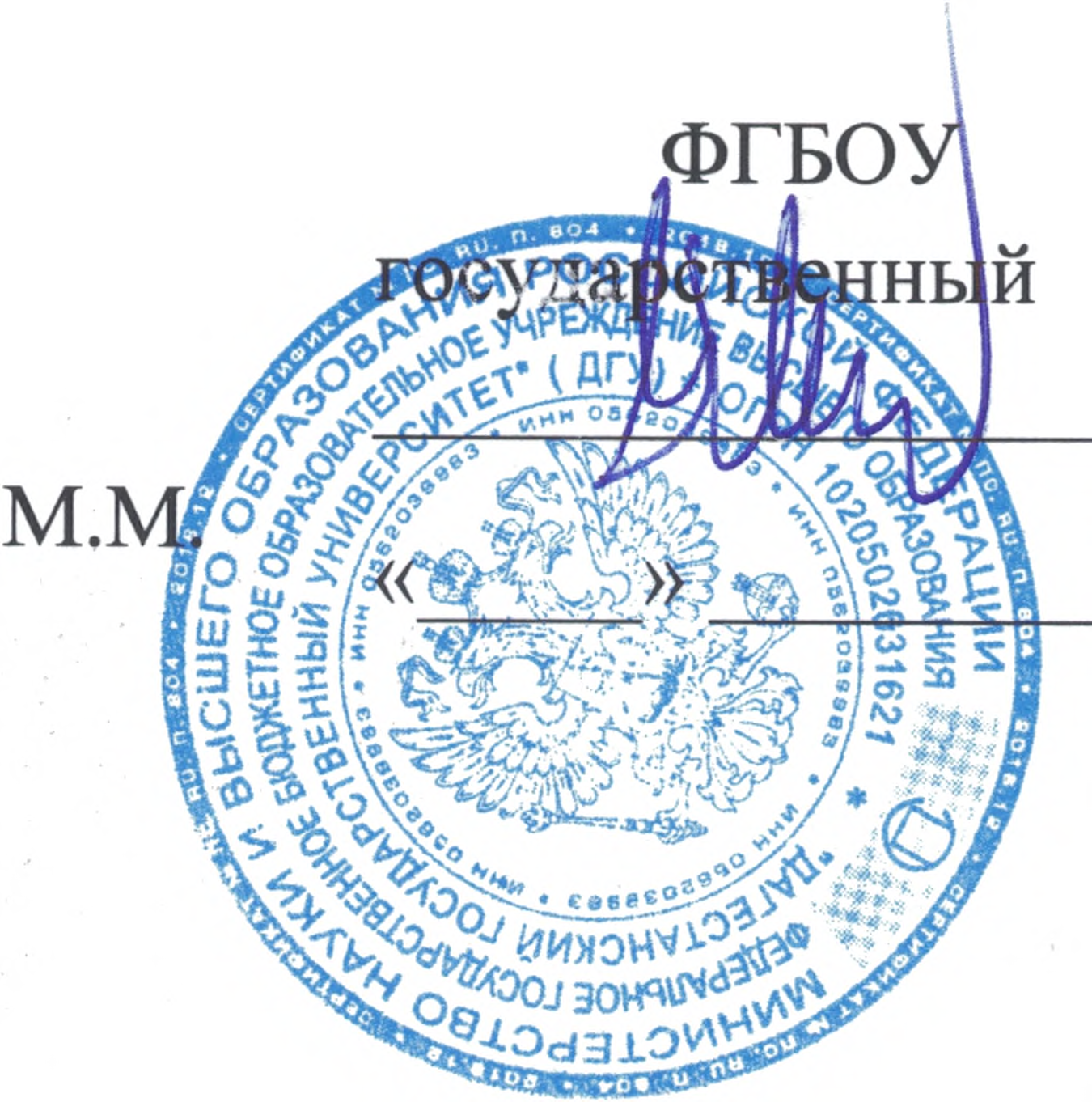 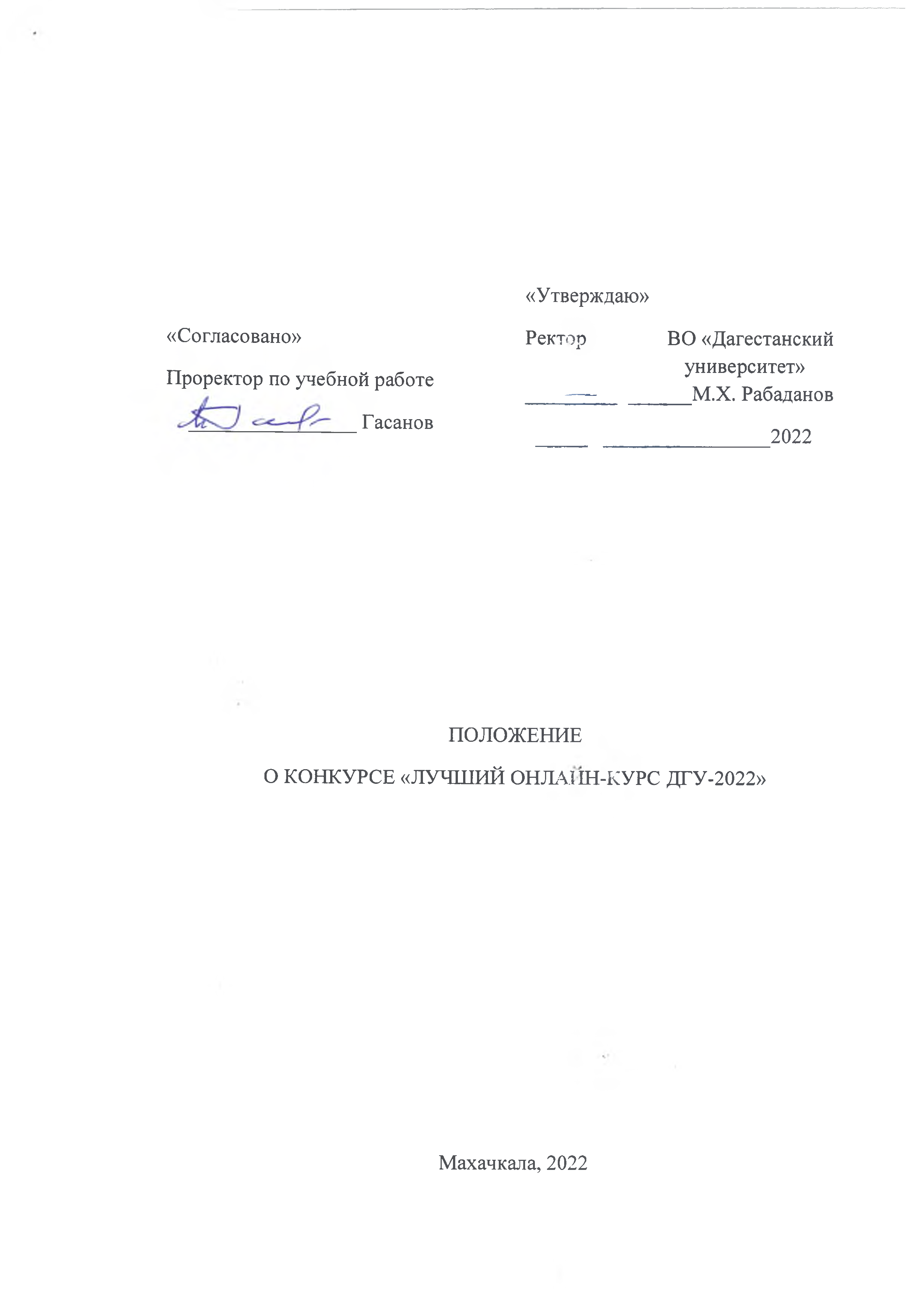 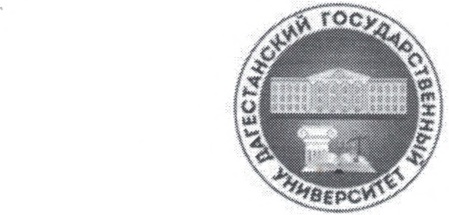 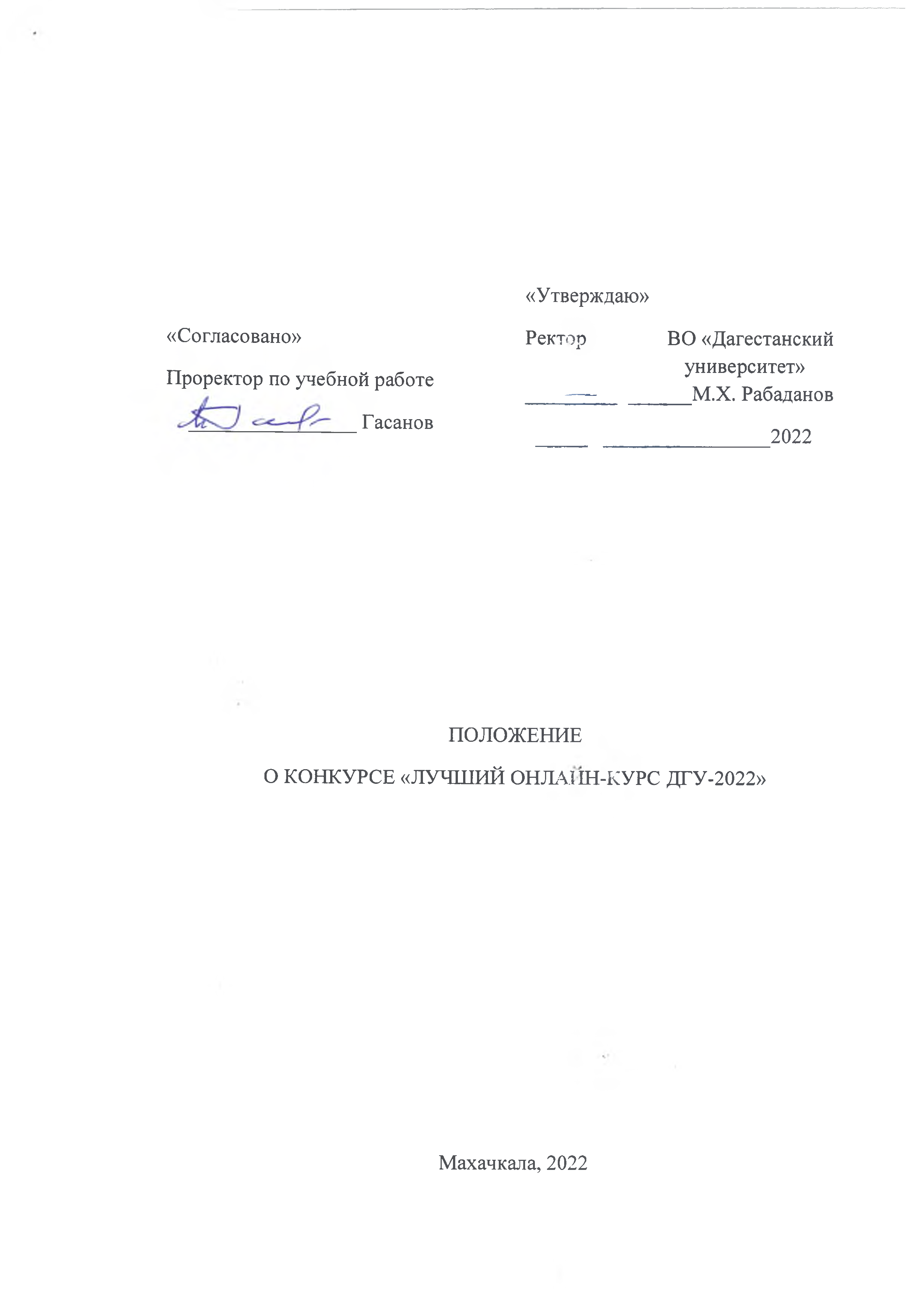 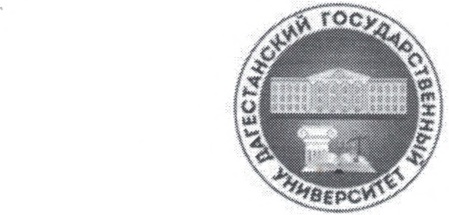 Общие положения 1.1. Настоящее  Положение о конкурсе «Лучший онлайн-курс 2022» в Дагестанском государственном университете (далее – Положение) определяет порядок организации и проведения в ДГУ конкурса «Лучший онлайн-курс 2022» (далее - Конкурс). 1.2. 	Под 	онлайн-курсом 	для 	проведения 	настоящего 	Конкурса понимается 	обучающий 	курс, 	реализуемый 	на 	платформе www.csotmoodle.dgu.ru 	 	с 	применением 	электронного обучения, дистанционных образовательных технологий, обеспечивающий освоение учебного материала как в полном объеме изучаемой дисциплины, так и отдельных модулей.  1.3. Конкурс является внутриуниверситетским и  объявляется приказом ректора 	ДГУ 	и 	проводится 	в 	соответствии 	с настоящим Положением. 1.4. Для проведения конкурса создается и утверждается приказом ректора экспертная комиссия из профильных подразделений ДГУ. Общее руководство конкурсом осуществляет проректор по учебной работе. 1.5. По итогам конкурса «Лучший онлайн-курс ДГУ - 2022» победители награждаются дипломами первой, второй и третьей степени и награждаются премиями по итогам года. 1.6. Информация об условиях проведения Конкурса и его итогах размещается на сайте университета. Цели и задачи конкурса 2.1. Целью проведения Конкурса является распространение передового опыта в области дистанционных образовательных технологий и электронного обучения и разработка онлайн-курсов для основных образовательных программ, программ дополнительного профессионального образования с возможностью последующего размещения на внешних открытых образовательных платформах. 2.2. Основные задачи Конкурса: выявление и распространение современных инновационных образовательных технологий и формирование цифровой грамотности преподавателей и студентов; ─ тиражирование технологии и методики онлайн-преподавания в учебный процесс;  стимулирование и поддержка активности по внедрению в образовательный процесс 	онлайн-курсов 	для 	основных 	образовательных программ, программ дополнительного профессионального образования, реализуемых с применением электронного обучения, дистанционных образовательных технологий; стимулирование творческих поисков преподавателей, их дальнейшего интеллектуального и профессионального роста в области совершенствования существующих методик преподавания и освоения новых цифровых решений в образовательном процессе. Условия участия в конкурсе 3.1. Принять участие в конкурсе могут апробированные и действующие на текущий год онлайн-курсы, реализуемые в образовательном процессе ДГУ, размещенный на платформе www.csotmoodle.dgu.ru. 3.2. Для участия в конкурсе необходимо предоставить в ЦСОТ следующую документацию: заявка на участие в конкурсе (Приложение 1); информационная карта онлайн-курса (Приложение 2); педагогический сценарий онлайн-курса; рабочая программа дисциплины, в рамках которой реализуется онлайнкурс; выписка из заседания кафедры о практической ценности учебнометодических материалов, входящих в состав онлайн-курса и рекомендации использования онлайн-курса в образовательном процессе ДГУ; акт о внедрении и апробации онлайн-курса в образовательный процесс (Приложение 3); отзывы обучающихся о качестве и удобстве применения данного онлайнкурса в образовательном процессе (при наличии). 3.3. Участник конкурса вправе отозвать свою заявку на любом этапе конкурса, для чего достаточно письменно уведомить конкурсную комиссию. Экспертная комиссия и ее функции 4.1. 	Состав 	экспертной 	комиссии 	утверждается 	приказом 	ректора университета. 4.2. Основные функции экспертной комиссии: прием заявок; проведение анализа поступивших в ЦСОТ конкурсных материалов; - анализ экспертных заключений и принятие решения о победителе. 4.3. Заседание экспертной комиссии оформляется протоколом. Критерии оценки 5.1. Основные критерии оценивания онлайн-курсов являются: образовательная ценность и актуальность онлайн-курса; педагогический сценарий онлайн-курса; последовательность, 	логичность 	и 	завершенность 	цифрового образовательного контента по реализуемой программе; использование современных технологий и методик онлайн-обучения в представленном онлайн-курсе; наличие интерактивной и мультимедийной составляющей онлайн-курса (использование элементов мультимедийных презентаций, компьютерной графики, анимации, цифровых аудио- и видеофайлов для подготовки демонстрационных и иллюстративных материалов курсов, виртуальных тренажеров, обучающих программ и приложений); наличие и содержание информационно-теоретической, практической и контрольно-измерительной частей онлайн-курса; Процедура проведения конкурса 6.1. Экспертиза качества онлайн-курсов проводится экспертной комиссией.  6.2. ЦСОТ предоставляет доступ членам конкурсной комиссии ко всем курсам, участвующим в конкурсе. 6.3. Каждый член экспертной комиссии оценивает все представленные на конкурс курсы по соответствующей критериальной шкале (Приложение 4).  6.3. Результаты экспертизы представляются в виде протокола.  6.4. Победителем конкурса становится курс, набравший максимальное количество баллов. Положение разработано в ЦСОТ им. С.М. Омарова. ЗАЯВКА НА УЧАСТИЕ В КОНКУРСЕ «ЛУЧШИЙ ОНЛАЙН-КУРС ДГУ-2022» Название онлайн-курса__________________________________________________________ _____________________________________________________________________________ Ф.И.О. автора (полностью)_______________________________________________________ _____________________________________________________________________________ Должность ____________________________________________________________________ Место работы (наименование кафедры факультета) _____________________________________________________________________________ _____________________________________________________________________________ Автор _______________________ /Ф.И.О/ Дата, подпись ИНФОРМАЦИОННАЯ КАРТА ОНЛАЙН-КУРСА АКТ О ВНЕДРЕНИИ И АПРОБАЦИИ ОНЛАЙН-КУРСА В ОБРАЗОВАТЕЛЬНЫЙ ПРОЦЕСС Шифр, наименование образовательной программы, в рамках которой проводилась реализация онлайн курса (с указанием сетевой формы реализации). Дисциплина, в рамках которой проводилась реализация онлайн курса. Количество зачетных единиц онлайн-курса. Автор (авторский коллектив) онлайн-курса. Кафедра, на которой проводилась апробация и внедрение онлайн-курса 6. Этапы реализации онлайн-курса и внедрения в образовательный процесс. 7. Дата начала реализации онлайн-курса. Акт составили: Заместитель декана по учебной работе Председатель методической комиссии  факультета Заведующий кафедрой КРИТЕРИИ ОЦЕНИВАНИЯ ОНЛАЙН-КУРСА Название онлайн курса Образовательная программа, в рамках которой разработан онлайн курс (основная или дополнительная) Краткая аннотация онлайн-курса Дата начала реализации онлайн-курса Численность обучающихся ДГУ, записанных или уже освоивших онлайн-курс Автор(ы) ФИО Должность Телефон e-mail I. Организационная структура курса  (максимальное количество баллов 25) I. Организационная структура курса  (максимальное количество баллов 25) I. Организационная структура курса  (максимальное количество баллов 25) I. Организационная структура курса  (максимальное количество баллов 25) Соответствует Соответствует Не соответствует 1. Соответствие структуры представленных на конкурс онлайнкурсов «Требованиям к структуре и содержанию онлайн-курсов» Соответствие структуры представленных на конкурс онлайнкурсов «Требованиям к структуре и содержанию онлайн-курсов» 2. Экспертиза паспорта (описания) онлайн-курса: -информация о преподавателе курса с указанием его контактов; календарный плана курса с указанием сроков изучения тем (модулей); программа курса;  инструкции по обучению на курсе; -раздел «Новости»; глоссарий курса;  список литературы, каталог ссылок. Экспертиза паспорта (описания) онлайн-курса: -информация о преподавателе курса с указанием его контактов; календарный плана курса с указанием сроков изучения тем (модулей); программа курса;  инструкции по обучению на курсе; -раздел «Новости»; глоссарий курса;  список литературы, каталог ссылок. 3. Курс апробирован в учебном процессе ДГУ.  Курс апробирован в учебном процессе ДГУ.  ИТОГО ИТОГО II. Содержательная экспертиза курса (максимальное количество баллов 50) II. Содержательная экспертиза курса (максимальное количество баллов 50) II. Содержательная экспертиза курса (максимальное количество баллов 50) II. Содержательная экспертиза курса (максимальное количество баллов 50) № Критерии оценивания 5 баллов  (высокий уровень выраженности критерия) 3-4 балла  (средний уровень выраженности критерия) 2 балл  (низкий уровень выраженности критерия) 0 баллов  (отсутствие выраженности критерия) 1. Образовательная ценность и актуальность онлайн-курса  2. Педагогический сценарий онлайнкурса (Методическая состоятельность курса (оценка используемых методик, системы контроля, соответствие принципам вариативности и пр.)) 3. Качество обзорной и вводной части курса 4. Последовательность, логичность и завершенность цифрового образовательного контента по реализуемой программе 5. Наличие и содержание информационнотеоретической, практической и контрольно-измерительной частей онлайн-курса 6. Использование современных технологий и методик онлайнобучения в представленном онлайн-курсе. Новые практики и методы мотивации, оценивания, видов обучающей деятельности 7. Наличие интерактивной (форум, вопросы преподавателю и т.д.)  и мультимедийной составляющей онлайн-курса. Возможность организации коллективной учебной деятельности (семинар и т.д.) Грамотное обоснование в методических рекомендациях отсутствия интерактивности (или её минимальности) 8. Организация обратной связи (вопросы и задания для закрепления материалов, тестов)  9. Наличие в теории курса наглядности (таблицы, графики, иллюстрации) в доступных формах.  10. Качество практических заданий и упражнений.  ИТОГО III. Дизайн-эргономика курса (максимальное количество баллов 25) III. Дизайн-эргономика курса (максимальное количество баллов 25) III. Дизайн-эргономика курса (максимальное количество баллов 25) III. Дизайн-эргономика курса (максимальное количество баллов 25) № Критерии оценивания 5 баллов  (высокий уровень выраженности критерия) 4-3 балла  (средний уровень выраженности критерия) 2 балла  (низкий уровень выраженности критерия) 0 баллов  (отсутствие выраженности критерия) 1. Качество художественного дизайна, графики, постановки 2. Доступность, понятность  Комфортность пользователя (интуитивная ясность, удобство навигации), простота использования. 3. Качество воспроизводства мультимедиа компонентов - фото, видео, анимации, звука и т.д. 4. Использование педагогических инструментов при проектировании курса: интерактив, мультимедиа и т.д.  5. Организация интерактивного режима: уровень активности студентов, разнообразие способов передачи реакций сторон.  ИТОГО ИТОГО 